Dementia Training & Domiciliary Care provides outstanding training, care and staffing solutions to NHS, Care Homes, Residential homes and other private care facilities to ease the pressure of poor staffing. We offer specialised (Dementia) and general care trainingThe arms of our accredited and certificated modules cover:Health and safety Manual HandlingMental Capacity ActHeart (Human)Mental Health Act 1983 and the reviewsFire SafetyInfection ControlSkinLungsCare of the Disabled (Paraplegia)Mental Health ObservationsRisk AssessmentPressure Sore/Ulcer CareEMDR Skilled AssessmentUnderstanding DementiaRecord & Information GovernanceBasic Life SupportCOSHHEpilepsy AwarenessBrain (Behaviours: Frontal Lobe/Parietal/Occipital &Equality & DiversityHealth & SafetyMedication AdministrationFluid & NutritionAgency Staffing Dementia Training & Domiciliary Care provides mental health units and supported living with excellent service.We have a formidable and stringent recruitment process in place to safeguard all our clients and service users, by which our staff are mandated to comply with. These include: · Full Employment History – with no Gaps.Proof of IDRecord of InterviewEvidence of Qualifications and experienceProof of National Insurance Number2 Minimum Satisfactory Written ReferenceProfessional Checks from Regulatory bodies: GMC/HCPC/CIW/NMC/SCEEnhanced DBS DisclosureHealth Declaration and Immunisation status, including Hepatitis B, Rubella, Tuberculosis and Varicella . Why work with UsDementia Training & Domiciliary Care bears the hallmark of Efficiency, Excellence and Adaptability to change the negative outlook of your staffing level and other work-related challenges in your establishments. Our broad expertise covers: Care HomesHospitalsResidential & People living in the Communities.Eating DisorderDementiaMental Health (i.e. Substance Misuse)Personal Care & Promoting Independent Living Learning DisabilitiesPeople with Physical & Sensory ImpairmentsPeople with Spinal & Brain InjuriesEating Disorder Accreditation and Memberships: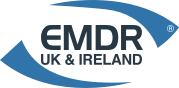 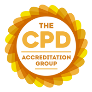 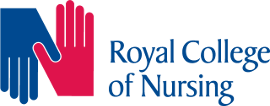 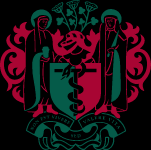 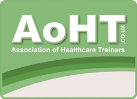 	                                          			       Royal Society of Medicine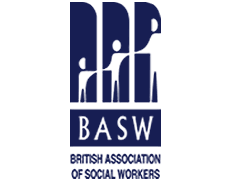 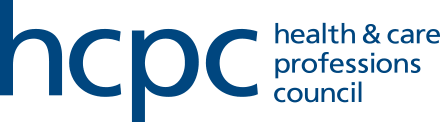 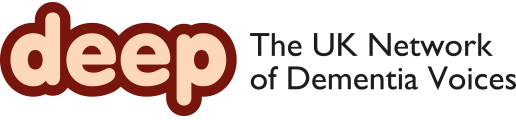 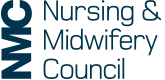 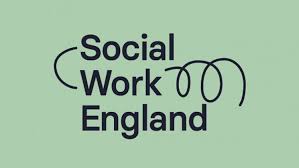 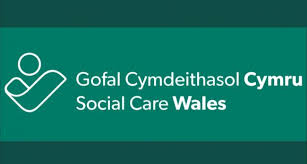 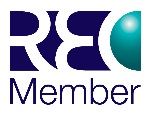 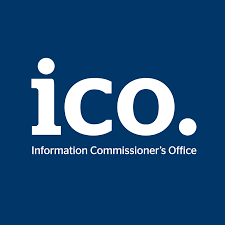 